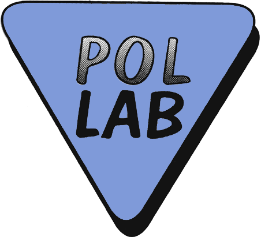 * niepotrzebne skreślić- Szczegółowe informacje zawarte są w załączonym Planie PT / ILC oraz dostępne są na stronie internetowej Kubu POLLAB www.pollab.pl- Formularz zgłoszenia znajduje się na stronie internetowej Klubu POLLAB www.pollab.pl- Zgłoszenia prosimy przekazywać do Koordynatora PT / ILCprowadzonym przez Klub POLLAB - SekcjęPETROL-GAZTemat badania biegłości / porównania międzylaboratoryjnego* Stabilność oksydacyjna metodą szybkiego utleniania w małej skali w oleju napędowym z dodatkiem FAME.Stabilność oksydacyjna metodą szybkiego utleniania w małej skali w oleju napędowym z dodatkiem FAME.Stabilność oksydacyjna metodą szybkiego utleniania w małej skali w oleju napędowym z dodatkiem FAME.Cel programu     Ocena kompetencji technicznych uczestników do wykonywania oznaczenia stabilności oksydacyjnej w materiale badawczym.Ocena kompetencji technicznych uczestników do wykonywania oznaczenia stabilności oksydacyjnej w materiale badawczym.Ocena kompetencji technicznych uczestników do wykonywania oznaczenia stabilności oksydacyjnej w materiale badawczym.Liczba uczestnikówSzacowana liczba uczestników: 15  Szacowana liczba uczestników: 15  Szacowana liczba uczestników: 15  Liczba obiektów badań (liczba próbek) 
i ich opis  1 próbka oleju napędowego z dodatkiem estrów metylowych kwasów tłuszczowych FAME (>2 % (V/V).1 próbka oleju napędowego z dodatkiem estrów metylowych kwasów tłuszczowych FAME (>2 % (V/V).1 próbka oleju napędowego z dodatkiem estrów metylowych kwasów tłuszczowych FAME (>2 % (V/V).Liczba badanych cech i ich wykaz, dokument odniesienia1 parametr: stabilność oksydacyjna metodą szybkiego utleniania w małej skali wg PN-EN 16091:2023-01. 1 parametr: stabilność oksydacyjna metodą szybkiego utleniania w małej skali wg PN-EN 16091:2023-01. 1 parametr: stabilność oksydacyjna metodą szybkiego utleniania w małej skali wg PN-EN 16091:2023-01. Identyfikacja dziedziny badań oraz badanych obiektów 
(zgodnie z DAB-07/DAP-04)Symbol Np. H/5Dziedzina badań Np. Badania ognioweObiekt / grupa obiektów 
Np. Materiały budowlaneIdentyfikacja dziedziny badań oraz badanych obiektów 
(zgodnie z DAB-07/DAP-04)N/10Badania właściwości fizycznychPaliwaData rozpoczęcia badań    24.10.2023 r.24.10.2023 r.24.10.2023 r.Planowana data zakończenia30.11.2023 r.30.11.2023 r.30.11.2023 r.KoordynatorGrzegorz Narożny, PERN S.A. Laboratorium Paliw Płynnych w Rejowcu, 62-093 Rejowiec, tel. 667 671 109, grzegorz.narozny@pern.pl;Ewa Jędral, PERN S.A. Biuro w Warszawie, ul. Stawki 2B, 00-193 Warszawa, tel. 503 499 267, ewa.jedral@pern.pl   dnia 22.09.2023 r.nie wymaga podpisuWeryfikator Dariusz Sacha, INiGtel. 12 617 75 97, e-mail: sacha@inig.pl,dnia 25.09.2023 r.nie wymaga podpisu               Członkowie Kolegium SekcjiKatarzyna Józefowicz, PERN S.A.,tel. 519 155 637, katarzyna.jozefowicz@pern.pl;Mariusz Sakowicz, PERN S.A., tel. 502 041 648, mariusz.sakowicz@pern.pl;dnia 27.09.2023 r.nie wymaga podpisu             Akceptacja (imię, nazwisko, data)Prezesa Zarządu Kubu POLLABnie wymaga podpisu